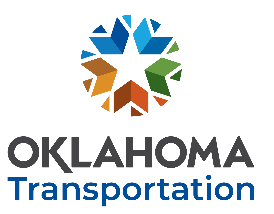 Please submit no later than December 12th, 2022 to be considered for FFY2024 funding.Your submission grants ODOT permission to post a request for proposal open to all researchers.YOUR NAME				TITLE			                                                    DATE	INSTITUTION			                    EMAIL			                                        PHONE NUMBERBRIEF DESCRIPTION OF INNOVATION DISCOVERED: (THOSE WHO SUBMIT THIS FORM MAY BE CONTACTED BY ODOT PERSONNEL FOR FURTHER CLARIFICATION)WHERE HAS THE INNOVATION BEEN DEPLOYED? (OTHER THAN OKLAHOMA):HOW WILL AN OKLAHOMA DEPLOYMENT SAVE LIVES, TIME, MONEY and/or THE ENVIRONMENT?:  WHAT SPECIFICATIONS and/or PROCEDURES MAY REQUIRE REVISION PRIOR TO TEST DEPLOYMENTADDITIONAL COMMENTS:    SUBMIT COMPLETED FORM AS AN EMAIL ATTACHMENT AND SEND TO: ODOT-spr@odot.org Address email to:Ronald F. Curb, Senior Engineering ManagerOffice of Research & Implementation